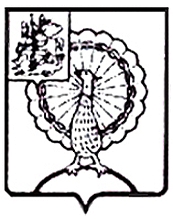 Совет депутатов городского округа СерпуховМосковской областиРЕШЕНИЕРуководствуясь Федеральным законом от 21.12.2001 № 178-ФЗ                      «О приватизации государственного и муниципального имущества», Уставом муниципального образования «Городской округ Серпухов Московской области», Положением о порядке и условиях приватизации имущества, находящегося в собственности муниципального образования «Городской округ Серпухов Московской области», утвержденным решением Совета депутатов городского округа Серпухов Московской области от 30.05.2017 № 184/22, Совет депутатов городского округа Серпухов Московской областир е ш и л: 1. Внести в Прогнозный план (программу) приватизации муниципального имущества на территории муниципального образования «Городской округ Серпухов Московской области» на 2023 год, утвержденный решением Совета депутатов городского округа Серпухов Московской области от 06.12.2022        № 504/55, следующие изменения:1.1. Дополнить строками 9, 10 следующего содержания:«».2. Направить настоящее решение Главе городского округа Серпухов      С.Н. Никитенко для подписания и официального опубликования (обнародования).3. Контроль за выполнением данного решения возложить на постоянную депутатскую комиссию по перспективному развитию, экономике,             научно-промышленной политике, строительству, предпринимательству               и муниципальной собственности (Н.В. Еремина).Председатель Совета депутатов					        И.Н. ЕрмаковГлава городского округа 						        С.Н. НикитенкоПодписано Главой городского округа16.01.2023№ 520/57 от 16.01.2023   О внесении изменений в Прогнозный план (программу) приватизации муниципального имущества на территории муниципального образования «Городской округ Серпухов Московской области» на 2023 год, утвержденный решением Совета депутатов городского округа Серпухов Московской области от 06.12.2022         № 504/55О внесении изменений в Прогнозный план (программу) приватизации муниципального имущества на территории муниципального образования «Городской округ Серпухов Московской области» на 2023 год, утвержденный решением Совета депутатов городского округа Серпухов Московской области от 06.12.2022         № 504/559.Нежилое здание с земельным участком, расположенное по адресу: Московская область, Серпуховский р-н, д. ГлазовоНежилое здание площадью 71,9 кв. м, 1-этажное, кадастровый номер 50:32:0020203:1036 по адресу: Московская область, Серпуховский р-н, д. Глазово;земельный участок площадью 1046 кв. м, кадастровый номер 50:32:0020203:2101 по адресу: Российская Федерация, Московская область, городской округ Серпухов, деревня  Глазово, земельный участок 39аОбъект коммерческого назначенияНе является объектом культурного наследия2-310.Нежилое помещение, расположенное по адресу: Московская область, г Серпухов, ул Российская, д 40А, помещения по экспликации №№ 36-39 Помещение площадью 18,7 кв. м, этаж № 1, кадастровый номер50:58:0040403:1897Реализация арендатором объекта ИП Агабекяном М.Л. преимущественного права приобретения арендуемого муниципального имущества по договору аренды недвижимого имуществаот 03.12.2019 № 2078Не является объектом культурного наследия3